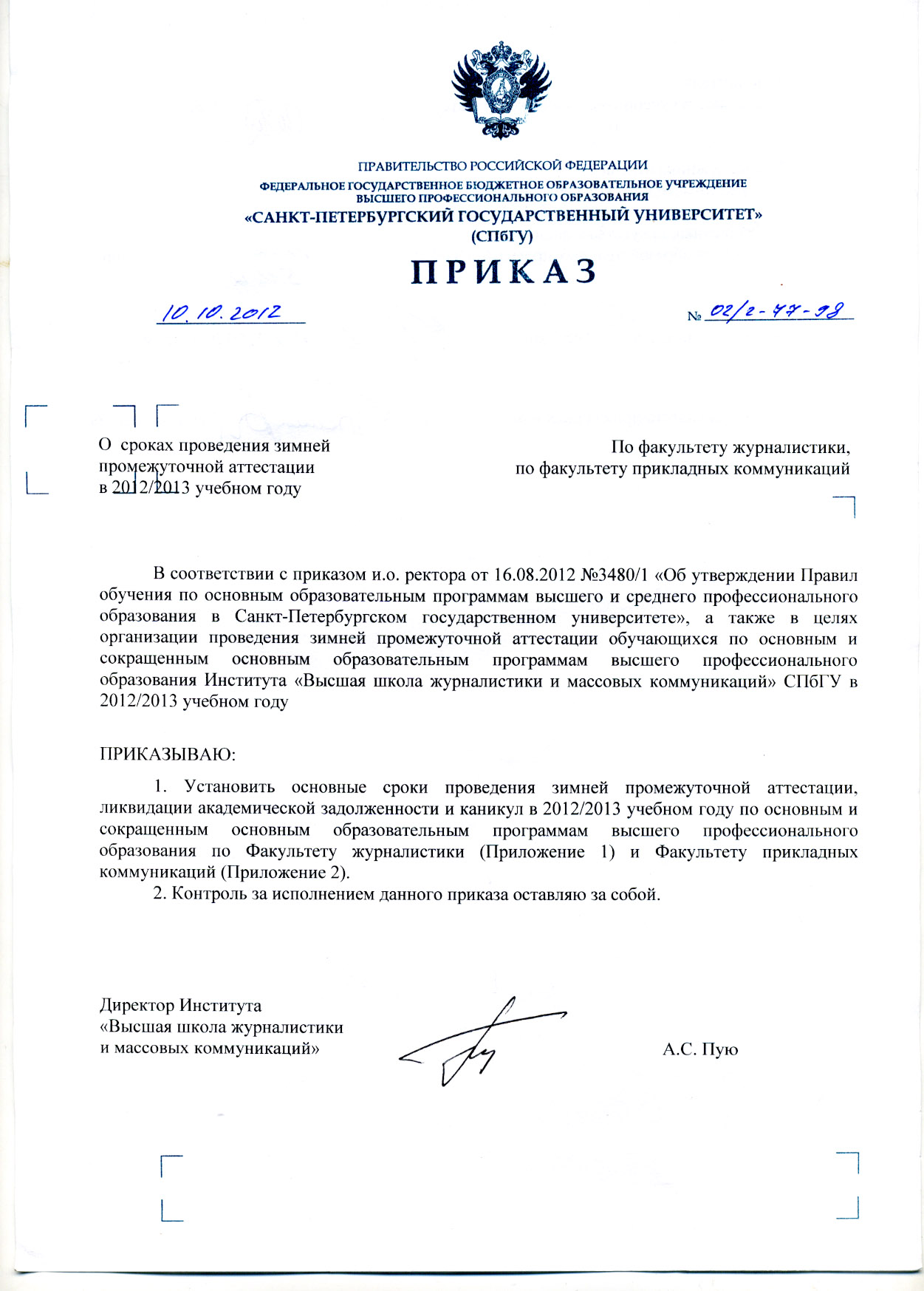 Приложение 1Сроки зимней промежуточной аттестации и ликвидации академической задолженностипо учебным планам основных образовательных программвысшего профессионального образования на 2012/2013 учебный годПО ФАКУЛЬТЕТУ ЖУРНАЛИСТИКИСроки зимней промежуточной аттестации и ликвидации академической задолженностипо учебным планам сокращенных основных образовательных программвысшего профессионального образования на 2012/2013 учебный годПриложение 2Сроки зимней промежуточной аттестации и ликвидации академической задолженностипо учебным планам основных образовательных программвысшего профессионального образования на 2012/2013 учебный годПО ФАКУЛЬТЕТУ ПРИКЛАДНЫХ КОММУНИКАЦИЙСроки зимней промежуточной аттестации и ликвидации академической задолженностипо учебным планам сокращенных основных образовательных программвысшего профессионального образования на 2012/2013 учебный год№ учебного планаКод специальности, направленияУровень (ступень) образованияКурсФорма обученияСроки промежуточной аттестацииСроки зимних каникулСроки ликвидации академической задолженностиОчная форма обученияОчная форма обученияОчная форма обученияОчная форма обученияОчная форма обученияОчная форма обученияОчная форма обученияОчная форма обучения12/5032/1031300 Журналистикабакалавриат1очная29.12.2012 – 25.01.201326.01.2013 – 08.02.201309.02.2013 – 22.02.201311/5032/1031300 Журналистикабакалавриат2очная29.12.2012 – 25.01.201326.01.2013 – 08.02.201309.02.2013 – 22.02.201310/2056/1030600 Журналистикабакалавриат3очная29.12.2012 – 25.01.201326.01.2013 – 08.02.201309.02.2013 – 22.02.201309/66/1030600 Журналистикабакалавриат4очная29.12.2012 – 25.01.201326.01.2013 – 08.02.201309.02.2013 – 22.02.201312/5555/1 031300 Журналистикамагистратура1очная29.12.2012 – 25.01.201326.01.2013 – 08.02.201309.02.2013 – 22.02.201311/5555/1 031300 Журналистикамагистратура2очная29.12.2012 – 25.01.201326.01.2013 – 08.02.201309.02.2013 – 22.02.2013Очно-заочная форма обученияОчно-заочная форма обученияОчно-заочная форма обученияОчно-заочная форма обученияОчно-заочная форма обученияОчно-заочная форма обученияОчно-заочная форма обученияОчно-заочная форма обучения12/5032/2031300 Журналистикабакалавриат1очно-заочная29.12.2012 – 25.01.201326.01.2013 – 08.02.201309.02.2013 – 22.02.201311/5032/2031300 Журналистикабакалавриат2очно-заочная29.12.2012 – 25.01.201326.01.2013 – 08.02.201309.02.2013 – 22.02.201310/2057/1030600 Журналистикабакалавриат3очно-заочная29.12.2012 – 25.01.201326.01.2013 – 08.02.201309.02.2013 – 22.02.201309/62/1030601 Журналистикаподготовка специалиста4очно-заочная29.12.2012 – 25.01.201326.01.2013 – 08.02.201309.02.2013 – 22.02.201308/62/1030601 Журналистикаподготовка специалиста5очно-заочная29.12.2012 – 25.01.201326.01.2013 – 08.02.201309.02.2013 – 22.02.2013Заочная форма обученияЗаочная форма обученияЗаочная форма обученияЗаочная форма обученияЗаочная форма обученияЗаочная форма обученияЗаочная форма обученияЗаочная форма обучения09/151/1030601 Журналистикаподготовка специалиста4заочная09.01.2013 – 02.02.2013—09.02.2013 – 22.02.201308/151/1030601 Журналистикаподготовка специалиста5заочная09.01.2013 – 02.02.2013—09.02.2013 – 22.02.201307/151/1030601 Журналистикаподготовка специалиста6заочная09.01.2013 – 02.02.2013—09.02.2013 – 22.02.2013№ учебного планаКод специальности, направленияУровень (ступень) образованияГод обученияФорма обученияСроки промежуточной аттестацииСроки зимних каникулСроки ликвидации академической задолженностиОчная форма обученияОчная форма обученияОчная форма обученияОчная форма обученияОчная форма обученияОчная форма обученияОчная форма обученияОчная форма обучения10/180/1030601 Журналистика (второе высшее)подготовка специалиста3очная03.11.2012 – 23.11.2012нет24.11.2012 – 07.12.201210/181/1030601 Журналистика (параллельное обучение)подготовка специалиста3очная29.12.2012 – 25.01.201326.01.2013 – 08.02.201309.02.2013 – 22.02.201309/181/1030601 Журналистика(параллельное обучение)подготовка специалиста4очная04.12.2012 – 07.12.2012нет08.12.2012 – 15.12.2012Очно-заочная форма обученияОчно-заочная форма обученияОчно-заочная форма обученияОчно-заочная форма обученияОчно-заочная форма обученияОчно-заочная форма обученияОчно-заочная форма обученияОчно-заочная форма обучения11/5085/1031300 Журналистикабакалавриат2очно-заочная29.12.2012 – 25.01.201326.01.2013 – 08.02.201309.02.2013 – 22.02.2013Заочная форма обученияЗаочная форма обученияЗаочная форма обученияЗаочная форма обученияЗаочная форма обученияЗаочная форма обученияЗаочная форма обученияЗаочная форма обучения10/179/1030601 Журналистикаподготовка специалиста3заочная09.01.2013 – 02.02.2013—09.02.2013 – 22.02.201309/179/1030601 Журналистикаподготовка специалиста4заочная04.12.2012 – 07.12.2012нет08.12.2012 – 15.12.2012№ учебного планаКод специальности, направленияУровень (ступень) образованияКурсФорма обученияСроки промежуточной аттестацииСроки зимних каникулСроки ликвидации академической задолженностиОчная форма обученияОчная форма обученияОчная форма обученияОчная форма обученияОчная форма обученияОчная форма обученияОчная форма обученияОчная форма обучения12/5033/1031600 Реклама и связи с общественностьюбакалавриат1очная29.12.2012 – 25.01.201326.01.2013 – 08.02.201309.02.2013 – 22.02.201312/5609/1031600 Реклама и связи с общественностьюмагистратура1очная29.12.2012 – 25.01.201326.01.2013 – 08.02.201309.02.2013 – 22.02.201311/5033/1031600 Реклама и связи с общественностьюбакалавриат2очная29.12.2012 – 25.01.201326.01.2013 – 08.02.201309.02.2013 – 22.02.201310/65/1032401 Рекламаподготовка специалиста3очная29.12.2012 – 25.01.201326.01.2013 – 08.02.201309.02.2013 – 22.02.201309/65/1032401 Рекламаподготовка специалиста4очная29.12.2012 – 25.01.201326.01.2013 – 08.02.201309.02.2013 – 22.02.201308/65/1032401 Рекламаподготовка специалиста5очная29.12.2012 – 25.01.201326.01.2013 – 08.02.201309.02.2013 – 22.02.201310/63/1030602 Связи с общественностьюподготовка специалиста3очная29.12.2012 – 25.01.201326.01.2013 – 08.02.201309.02.2013 – 22.02.201309/63/1030602 Связи с общественностьюподготовка специалиста4очная29.12.2012 – 25.01.201326.01.2013 – 08.02.201309.02.2013 – 22.02.201308/63/1030602 Связи с общественностьюподготовка специалиста5очная29.12.2012 – 25.01.201326.01.2013 – 08.02.201309.02.2013 – 22.02.2013Очно-заочная форма обученияОчно-заочная форма обученияОчно-заочная форма обученияОчно-заочная форма обученияОчно-заочная форма обученияОчно-заочная форма обученияОчно-заочная форма обученияОчно-заочная форма обучения12/5033/2031600 Реклама и связи с общественностьюбакалавриат1очно-заочная29.12.2012 – 25.01.201326.01.2013 – 08.02.201309.02.2013 – 22.02.201311/5033/2031600 Реклама и связи с общественностьюбакалавриат2очно-заочная29.12.2012 – 25.01.201326.01.2013 – 08.02.201309.02.2013 – 22.02.2013Заочная форма обученияЗаочная форма обученияЗаочная форма обученияЗаочная форма обученияЗаочная форма обученияЗаочная форма обученияЗаочная форма обученияЗаочная форма обучения09/64/1030602 Связи с общественностьюподготовка специалиста4заочная09.01.2013 – 02.02.2013—09.02.2013 – 22.02.201308/64/1030602 Связи с общественностьюподготовка специалиста5заочная09.01.2013 – 02.02.2013—09.02.2013 – 22.02.201307/64/1030602 Связи с общественностьюподготовка специалиста6заочная09.01.2013 – 02.02.2013—09.02.2013 – 22.02.2013№ учебного планаКод специальности, направленияУровень (ступень) образованияГод обученияФорма обученияСроки промежуточной аттестацииСроки зимних каникулСроки ликвидации академической задолженностиОчная форма обученияОчная форма обученияОчная форма обученияОчная форма обученияОчная форма обученияОчная форма обученияОчная форма обученияОчная форма обучения10/177/1030602 Связи с общественностью (второе высшее)подготовка специалиста3очная03.11.2012 – 16.11.2012нет17.11.1012 – 30.11.201210/178/1030602 Связи с общественностью (параллельное обучение)подготовка специалиста3очная29.12.2012 – 25.01.201326.01.2013 – 08.02.201309.02.2013 – 22.02.201309/178/1030602 Связи с общественностью (параллельное обучение)подготовка специалиста4очная03.11.2012 – 16.11.2012нет17.11.1012 – 30.11.2012Очно-заочная форма обученияОчно-заочная форма обученияОчно-заочная форма обученияОчно-заочная форма обученияОчно-заочная форма обученияОчно-заочная форма обученияОчно-заочная форма обученияОчно-заочная форма обучения11/5033/3031600 Реклама и связи с общественностьюбакалавриат2очно-заочная29.12.2012 – 25.01.201326.01.2013 – 08.02.201309.02.2013 – 22.02.2013Заочная форма обученияЗаочная форма обученияЗаочная форма обученияЗаочная форма обученияЗаочная форма обученияЗаочная форма обученияЗаочная форма обученияЗаочная форма обучения10/176/1030602 Связи с общественностьюподготовка специалиста3заочная09.01.2013 – 02.02.2013—09.02.2013 – 22.02.201309/176/1030602 Связи с общественностьюподготовка специалиста4заочная12.11.2012 – 01.12.2012нет02.12.2012 – 15.12.2012